（様式第1-1号）年　　月　　日（あて先）笠松町長住所（法人、団体にあっては所在地）氏名（法人、団体にあっては名称及び代表者の氏名）都市・地域再生等利用区域使用申込書（イベント企画）　笠松みなと公園の都市・地域再生等利用区域で、下記の行為をしたいので申し込みます。申込書の記載内容及び以下の添付資料については、事実に相違ありません。＜添付資料＞・誓約書（様式第2号）・別紙「笠松みなと公園」のレイアウト図（イベント企画内容を記載）記事業計画書（イベント企画）※具体的な内容は、事務局と相談しながら決定します。※必要に応じて、枚数を追加し、別紙に図面等を添付してください。　どのエリアで何を実施するのか、図面上に記載をお願いします。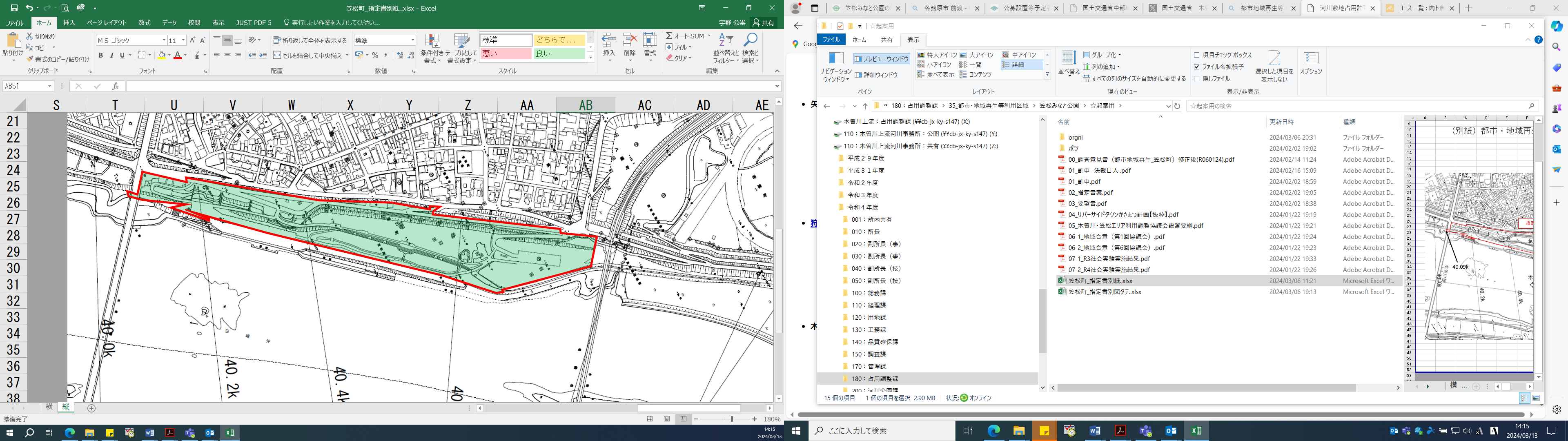 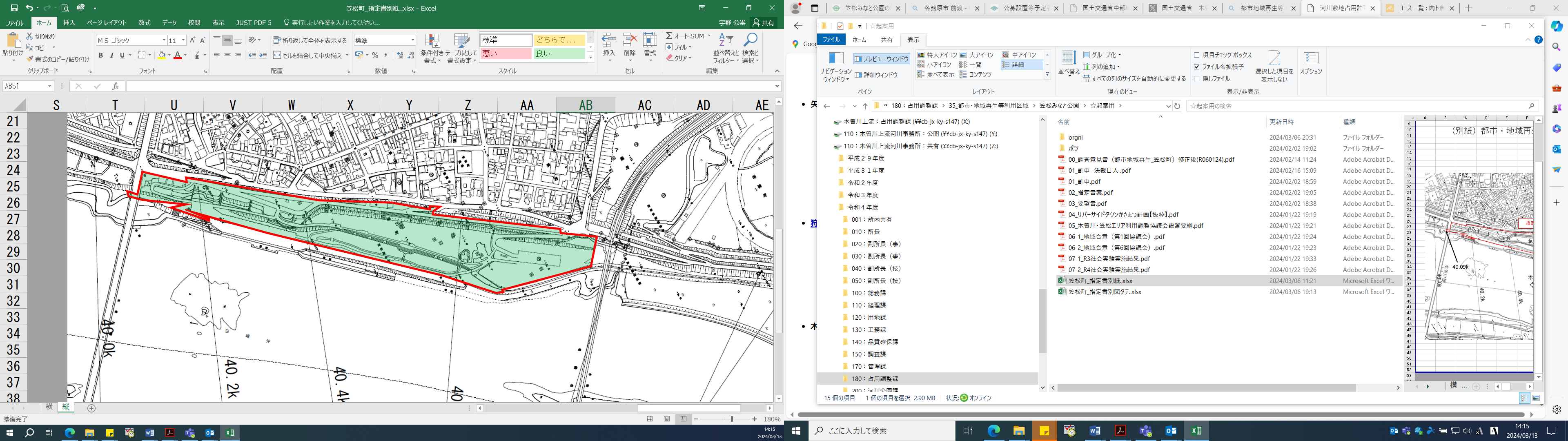 　（様式第1-2号）年　　月　　日（あて先）笠松町長住所（法人、団体にあっては所在地）氏名（法人、団体にあっては名称及び代表者の氏名）都市・地域再生等利用区域使用申込書（キッチンカー・テント等臨時飲食店舗・物販）笠松みなと公園の都市・地域再生等利用区域で、下記の行為をしたいので申し込みます。申込書の記載内容及び以下の添付資料については、事実に相違ありません。＜添付資料＞　※物販は誓約書のみ・営業許可書一式の写し・食品衛生責任者又はそれに代わる資格証明書の写し・生産物賠償責任保険等の証明書の写し・誓約書（様式第2号）・車検証（キッチンカー、専用販売車）の写し（様式第2号）　　年　　月　　日誓約書（あて先）笠松町長住所（法人、団体にあっては所在地）氏名（法人、団体にあっては名称及び代表者の氏名）私は、下記の事項について誓約します。記◎参加者自身について自己又は自己の法人その他の団体の役員等は、次のいずれにも該当する者ではありません。なお、必要な場合には、警察署に照会することについて同意し、当該事項に関する書類の提出を笠松町から求められた場合には、指定された期日までに提出します。(1) 暴力団(2) 暴力団員によりその事業活動を実質的に支配されている者(3) 暴力団員によりその事業活動に実質的に関与を受けている者(4) 自己、自社若しくは第三者の不正の利益を図り、又は第三者に損害を加える目的をもって、暴力団又は暴力団員を利用するなどしている者(5) 暴力団又は暴力団員に対して資金を提供し、又は便宜を供与するなど直接的又は積極的に暴力団の維持又は運営に協力し、又は関与している者(6) 暴力団又は暴力団員であることを知りながらこれらを不当に利用している者(7) 暴力団員と密接な交友関係を有する者(8) 法令等の規定により許認可等が必要とされる場合は、必要な許認可を有していない者(9) 宗教の教義を広め、儀式行事を行い、信者を教化育成することを主たる目的とする者(10)政治上の主義を推進し、支持し、又はこれに反対することを主たる目的とする者(11)社会通念上不適当あるいは違法なものを販売する者（様式第5号）年　　月　　日（あて先）笠松町長住所（法人、団体にあっては所在地）氏名（法人、団体にあっては名称及び代表者の氏名）実施報告書　　　　年　　月　　日付け　　第　　　号で使用承認を受けました事業が終了しましたので、下記のとおり実施状況を報告します。記※事業後１か月以内に事務局まで提出をお願いします。※採算性の分かる資料（自由様式）は、木曽川・笠松エリア利用調整協議会の会議資料として使用します。ふりがな事業所名ふりがな事業所名ふりがな代表者名ふりがな担当者名ふりがな代表者名ふりがな担当者名電話FAX担当者携帯電話所在地住　所〒メールアドレスSNS等アカウント１．事業内容○目的○概要○詳細２．希望日時（予定）期　間：　　　年　　月　　日（　）　～　　　年　　月　　日（　）時間帯：　　　時　　～　　時３．希望する場所４．実施・販売方法例：予約制の○人程度の定員制、調理済食品を卓上販売５．審査基準への配慮事項① 地域、事業への理解度及び貢献度② 周辺環境への配慮、公共空間の適正管理③ 利用者への配慮と安全性④ 出水時の施設撤去（緊急時（事故、出水、地震、台風等）の対応方針及びその体制）６．料金設定□あり　　□なし７．持ち込み資機材例：テント・発電機・冷蔵庫等・キッチンカー：　　　台（　　　日間）・テント：　　　張（　　　日間）・その他（　　　　　　　　　　　　　　　　　　　　　　　　　　　　　　　　　）８．笠松町から無償提供をうけたいもの（※別冊「笠松みなと公園使用に係る手引き_4頁中のオ参照）ふりがな事業所名ふりがな事業所名ふりがな代表者名ふりがな担当者名ふりがな代表者名ふりがな担当者名電話FAX担当者携帯電話所在地住　所〒メールアドレスSNS等アカウント出店形態□内にレ点チェック、（　）内に必要事項を記入してください。□ 車両　　車両サイズ（販売時の状態でのサイズ）　　　　　（幅　　　　m× 長さ　　　m× 高さ　　　m）　　　　　（ナンバー：　　　　　　　　　　　　　　　　）発電機の使用　□有 ・ □無　※必ず消火器を用意すること。火気の使用　　□有 ・ □無□ テント・屋台　サイズ（販売時の状態でのサイズ）（幅　　　　m× 長さ　　　m× 高さ　　　m）　 形　態 （例：簡易テント　　　　　　　　　　　　　　　　　　　　　　　　　　）　　　　　 発電機の使用　 □有 ・ □無　※必ず消火器を用意すること。　　　　　 火気の使用　　 □有 ・ □無団体登録笠松町商工会会員登録　 □有 ・ □無販売品目販売価格（予定）１日の販売数（想定）主な商品から順に記載してください。販売方法展示方法例：調理・包装済みの弁当を机の上で販売出店時運営方法持ち込み資機材例：冷蔵庫、のぼり旗、立て看板等　　※ゴミは持ち帰りを原則としておりゴミ箱必須事業内容出店形態□イベント企画　　□キッチンカー　　□テント　　□その他（　　　　　　　　　　　　　　　　　　　　　　　　　　　　　）使用場所実施期間年　　月　　日　　～　　　年　　月　　日時　　～　　　時来客者数　　　人　（　　　日間）配慮事項の実施状況及び当該写真① 地域、事業への理解度及び貢献度② 周辺環境への配慮、公共空間の適正管理③ 利用者への配慮と安全性④ 出水時の施設撤去採算性有無□有　　□無（理由）添付資料・採算性の分かる資料（自由様式）・チラシ・ホームページ・新聞記事・事業実施の様子（写真等）等